MANY FARMS COMMUNITY SCHOOL, INC.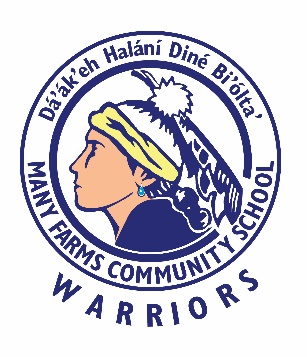 Dá’ák’eh Halání Diné Bi’ólta’Post Office Box #70, Many Farms, AZ 86538PH: (928) 781-6221 FAX: (928) 781-6376CLASSIFIED EMPLOYMENT APPLICATIONPlease complete entire application in full. Do not use “refer to resume” or equivalent statement.  A Criminal History Check is a Condition of Employment. Answer all questions completely.  This application is part of the review procedure; incomplete information will affect the evaluation of your application. 								Date of Application: 					Position(s) applying for: a) 					 b) 				 c) 				PERSONAL DATA								_____/_____/_____					First		    Middle		   Last		           	       Date of Birth			Social Security No.Address: 																P.O. Box # or Street			City			State			Zip CodePhone: 				  Message Phone: 			  Email: 						In case of an emergency contact: 							     Relation: 				Address: 								Phone No.: 					Are you legally eligible to work in the United States of America? 	Yes	    No           Are you a Veteran?         Yes               NoDo you have a valid driver’s license?  	Yes	     No	License Number: 				  Issuing State: 		Are you a former MFCS employee? 	 If yes, indicate when & what position you held 					All complete applications will be kept in an active file for one year from date of signature or until confirmation has been received that you have been employed and have a signed contract on file.Navajo Preference in Employment Act: In accordance with the Navajo Preference in Employment Act; it is the policy of Many Farms Community School, Inc., in all employment decisions, to give preference first to qualified Navajo persons and qualifying spouses and secondly to qualified Indians of a federally recognized tribe.Equal Opportunity Employer: Many Farms Community School, Inc. does not discriminate on the basis of age, race, color, religion, gender, material status, handicap/disability, or national origin.Veterans Preference: Veterans requesting preference relative to employment with Many Farms Community School must indicate they are requesting the preference in their employment application and attach a copy of their DD214 discharge papers at the time of submitting their employment application.EDUCATION AND PROFESSIONAL TRAININGIndicate your highest grade School or High School completed: 		  Name and location of last High School: 			Please list in chronological order all educational institutions attended.  Transcripts must be provided for each institution listed. Unofficial can be submitted with application. Upon hire, official transcript(s) must be submitted within calendar 30 days from date of hire.  The information should be accurate as it is used to assist in determining your qualifications for employment.Must list all employment (the past 5 years) in chronological order with most recent first. Please list any unemployment. Certified Adjudicator will contact your employers for reference check. (Don’t put “see resume”)Please explain any gaps in employment of over 30 days 																								Have you ever been dismissed or non-renewed from a previous employer?				Yes		NoIf yes, please explain: 													Have you ever been asked to resign from a previous employer?					Yes		NoIf yes, please explain: 													Have you ever resigned from a position rather than face disciplinary action and/or non-renewal? 		Yes		NoIf yes, please explain: 													List any relative(s) currently employed with Many Farms Community School, Inc.REFERENCESGive names and complete addresses of five references that have known you for at least (5) five years and are familiar with your personality, character and work ethics. (Do not list relatives)CRIMINAL ACTIVITY REPORTThe following questions relate to Local (Navajo Nation), City, State, and Federal Law Enforcement Agencies.  For purposes of this form, the term “conviction” means the final judgment on a verdict or a finding of guilty, plea of guilty or a plea of nolo contendere in any court of competent jurisdiction in a criminal case, including, but not limited to city, state, county, tribal, or federal courts.  For purposes of this form you must answer “yes” to the questions even if an appeal is pending or could be taken and even if the conviction was subsequently dismissed, set aside, deferred, vacated or expunged.Name: 									Social Security No.: 						First 		Middle		LastList any former name(s): 													In the last 5 years, have you been arrested for, charged with, or convicted of, been imprisoned, been on probation, or been on parole for any offense(s)?  Include all offenses where you have been found guilty, pled guilty or nolo contendere (no contest). Leave out traffic fines of less than $150.00. 						Yes		NoHave you ever been found guilty of, or entered a plea of nolo contendere (no contest) or guilty to, any felonious offense, or any of two or more misdemeanor offenses under Federal, State, or tribal law involving crimes of violence; sexual assault, molestation, exploitation, contact or prostitution; crimes against persons; or offenses committed against children?Yes		NoIn the past 5 years have you illegally used any controlled substance, for example, marijuana, cocaine, crack cocaine, hashish, narcotics (opium, morphine, codeine, heroin, etc.), amphetamines, depressants (barbiturates, methaqualone, tranquilizers, etc.), hallucinogenics (LSD, PCP, etc), or illegally used prescription drugs? 			Yes		NoIn the past 5 years have you been involved in the illegal purchase, manufacture, trafficking, production, transfer, shipping, receiving, or sale of any narcotic, depressant, stimulant, hallucinogen, or cannabis, for your own intended profit or that of another?Yes		NoAre you awaiting trial for any crime or offense excluding minor traffic violations not involving any allegations of drugs or alcohol impairment? 										Yes		NoHave you been convicted by a military court-martial in the past 5 years?			Yes		NoAre you now under charges for any violation of the law?					Yes		NoHave you ever been arrested for or charged with a crime involving a child? 			Yes		NoHave you ever been convicted of, admitted committing a sex or drug related offense? 	Yes		NoFor all questions, provide all required information in detail in the space below if need to you may use a separate sheet of paper.  Use this space to provide explanations to any questions you may have answered “Yes” on this questionnaire.My statements on this application, and any attachments to it, are true, complete, and correct to the best of my knowledge and belief and are made in good faith.  I understand that a false or fraudulent answer to any question or item on any part of this application or its attachments may be grounds for not hiring me, or firing me after I begin work, and may be punishable by fine or imprisonment.I certify that my responses to this entire employment application is made under penalty of perjury, which is punishable by fine or imprisonment, and that I have received notice that a criminal history records check will be conducted and is a condition of my employment.  I understand my right to obtain a copy of any criminal history report made available to Many Farms Community School, Inc. and my rights to challenge the accuracy and completeness of any information contained in such report. Signature of Applicant: 								Date: 					Applicant Screening QuestionnaireIndian Children Protection RequirementsName: 								Social Security Number: 					NOTIFICATION OF REQUIREMENTSSection 231 of the Crime Control Act of 1990, Public Law 101-647 (codified in 42 United States Code § 13041), requires that employment applications for federal child care positions have applicants sign a receipt of notice that a criminal record check will be conducted as a condition of employment.  Further, it is required to ask the following:Have you ever been arrested for or charged with a crime involving a child?[  ] No[  ] Yes		If “yes” please provide the date, explanation of the violation, disposition of the arrest(s) or charge(s), place of occurrence, and the name and address of the arresting police department or court involved.Section 408 of the Miscellaneous Indian Legislation, Public Law 101-630 (codified in 25 United States Code §3207), requires a criminal history records check as a condition of employment for positions in the Department of Interior that involves regular contact with or control over Indian children.  Further, it is required to ask the following:Have you ever been arrested, found guilty of, or entered a plea of nolo contendere (no contest) or guilty to, any felonious offense, or any of two or more misdemeanor offenses under Federal, State, or tribal law involving crimes of violence; sexual assault, molestation, exploitation, contact or prostitution; crimes against another person; or offenses committed against children. [  ] No[  ] Yes		If “yes” please provide the date, explanation of the violation, disposition of the arrest(s) or charge(s), place of occurrence, and the name and address of the arresting police department or court involved.I certify that my response to the above questions is made under federal penalty of perjury, which is punishable by fine or imprisonment, and that I have received notice that a criminal history records check will be conducted and is a condition of employment.  I understand my right to obtain a copy of any criminal history report made available to Many Farms Community School, Inc. and my rights to challenge the accuracy and completeness of nay information contained in the report.Original Applicants Signature: 								Date: 				AUTHORIZATION TO RELEASE INFORMATION I 						, hereby authorize Many Farms Community School, Inc. or any representative thereof to perform a complete background investigation and to prepare a consumer report, including, but limited to obtaining a consumer report and information as to my character, general reputation, credit standing, personnel characteristics, and mode of living.  This report may involve personal interviews with sources such as neighbors, friends, associates, past employers, and educational institutions.  Public records may be used in this report, such as civil and criminal records, driving record, liens, judgments, and bankruptcies that are deemed to have a bearing on my job performance.  In using a consumer report for employment purposes, before taking any adverse action based in whole or in part on the report, the person intending to take such adverse action shall provide to the consumer to whom the report relates, a copy of the report and a description in writing of the rights of the consumer under this title, as described by the Federal Trade Commission section 609 (c) (3) and the name, address, and phone number of the agency that provided the consumer report (Reliant, 4405 E. Baseline, Phoenix, AZ 85042  phone 602-438-8880).“PLEASE PRINT CLEARLY”	First Name					Middle Name				Last NameCurrent Mailing Address					City			State		  Zip CodeList all previous names and the number of years those names were used				        Date of Birth       Social Security Number	            Driver’s License Number		       Expiration Date	 	       StateList below all cities and state(s) of residence, and corresponding years for the past 10 years or your 18th birthday, whichever comes first.City				State			Last name used			Yr. from		ToCity				State			Last name used			Yr. from		ToCity				State			Last name used			Yr. from		ToCity				State			Last name used			Yr. from		ToI certify that the information I provided is true under penalty of perjury, subject to all applicable punishments, pursuant to 42 U.S.C. §13041 (d).              Print full name					          Signature				         DateDegreeGPAName of InstitutionLocationCity & StateSemesterHoursGraduationYearMajorMinorUndergraduateGraduateList additional training you received that relates to the position for which you are applying for.  List special skills relevant to the position for which you are applying for and years of experience. (i.e. management  or  supervisory)List computer-related skills and years of experience.  Specify software and hardwareList other equipment and/or office machine(s) you are familiar with.Name of present or most recent employer and address: Name of present or most recent employer and address: Name of present or most recent employer and address: Name of Supervisor and contact number:Start Date:Ending Date:Second Reference and contact number:Starting Pay:Ending Pay:Your job title:Reason for leaving:Reason for leaving:Description of work & responsibilities: Description of work & responsibilities: Description of work & responsibilities: Name of previous employer and address: Name of previous employer and address: Name of previous employer and address: Name of Supervisor and contact number:Start Date:Ending Date:Second Reference and contact number:Starting Pay:Ending Pay:Your job title:Reason for leaving:Reason for leaving:Description of work & responsibilities: Description of work & responsibilities: Description of work & responsibilities: Name of previous employer and address: Name of previous employer and address: Name of previous employer and address: Name of Supervisor and contact number:Start Date:Ending Date:Second Reference and contact number:Starting Pay:Ending Pay:Your job title:Reason for leaving:Reason for leaving:Description of work & responsibilities: Description of work & responsibilities: Description of work & responsibilities: Name of previous employer and address: Name of previous employer and address: Name of previous employer and address: Name of Supervisor and contact number:Start Date:Ending Date:Second Reference and contact number:Starting Pay:Ending Pay:Your job title:Reason for leaving:Reason for leaving:Description of work & responsibilities: Description of work & responsibilities: Description of work & responsibilities: Name of previous employer and address: Name of previous employer and address: Name of previous employer and address: Name of Supervisor and contact number:Start Date:Ending Date:Second Reference and contact number:Starting Pay:Ending Pay:Your job title:Reason for leaving:Reason for leaving:Description of work & responsibilities: Description of work & responsibilities: Description of work & responsibilities: NAMERelationshipDepartmentNameYrs. KnownOfficial PositionWork PhoneOther PhoneType of Charge/ConvictionType of Charge/ConvictionDate of ChargeDate of Court ConvictionCityStateAmount of fineLength of jail termFactual details or other remarksFactual details or other remarksLength and terms of court outcome(s)  (Probation, Parole, etc.)Length and terms of court outcome(s)  (Probation, Parole, etc.)Type of Charge/ConvictionType of Charge/ConvictionDate of ChargeDate of Court ConvictionCityStateAmount of fineLength of jail termFactual details or other remarksFactual details or other remarksLength and terms of court outcome(s)  (Probation, Parole, etc.)Length and terms of court outcome(s)  (Probation, Parole, etc.)Type of Charge/ConvictionType of Charge/ConvictionDate of ChargeDate of Court ConvictionCityStateAmount of fineLength of jail termFactual details or other remarksFactual details or other remarksLength and terms of court outcome(s)  (Probation, Parole, etc.)Length and terms of court outcome(s)  (Probation, Parole, etc.)